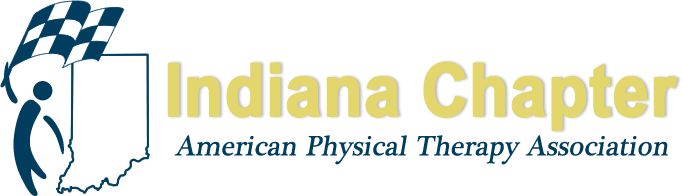 2019 INAPTA FALL CONFERENCEUNIVERSITY OF INDIANAPOLIS SCHEDULE2019 INAPTA FALL CONFERENCEUNIVERSITY OF INDIANAPOLIS SCHEDULE2019 INAPTA FALL CONFERENCEUNIVERSITY OF INDIANAPOLIS SCHEDULE2019 INAPTA FALL CONFERENCEUNIVERSITY OF INDIANAPOLIS SCHEDULEFRIDAY, OCTOBER 11, 2019SCHWITZER CENTERFRIDAY, OCTOBER 11, 2019SCHWITZER CENTERFRIDAY, OCTOBER 11, 2019SCHWITZER CENTERFRIDAY, OCTOBER 11, 2019SCHWITZER CENTER3:30 – 5:00 PMINAPTA BOD Meeting INAPTA BOD Meeting INAPTA BOD Meeting 5:00 – 5:30 PMMeet the Candidates Reception Meet the Candidates Reception Meet the Candidates Reception 5:30 – 7:00 PM1 Contact HourBusiness MeetingBusiness MeetingBusiness Meeting7:00 – 9:00 PMDinner & Awards CeremonyDinner & Awards CeremonyDinner & Awards CeremonySATURDAY, OCTOBER 12, 2019HEALTH PAVILIONSATURDAY, OCTOBER 12, 2019HEALTH PAVILIONSATURDAY, OCTOBER 12, 2019HEALTH PAVILIONSATURDAY, OCTOBER 12, 2019HEALTH PAVILION7:00 – 8:00 AMREGISTRATIONREGISTRATIONREGISTRATION8:00 AM – 11:15 PM3 Contact Hours(15-minute break)SESSION 1I Just Want to Implement Something – Systematic Implementation of High Intensity Stepping Training in Inpatient Neurologic RehabilitationSESSION 2Trauma, Abuse, Pain and Dysfunction: The Role of Physical TherapyLAMP 201Begins @ 7:30 am11:15 – 1:15 PMPOSTERS/VENDORS/LUNCHPOSTERS/VENDORS/LUNCHPOSTERS/VENDORS/LUNCH1:15 – 2:45 PM1.5 Contact HoursSESSION 3What I Wish I Would Have Known: A Financial Primer for the (Fresh) ClinicianSESSION 4Ethics & Indiana JurisprudenceLAMP 201 Continues3:00 – 4:30 PM1.5 Contact HoursSESSION 5Signaling Expertise and Empathy Through Metaphors: Using Language That HealsSESSION 4Ethics & Indiana Jurisprudence ContinuesLAMP 201Ends @ 5:30 pmGroup Dinner @ 6:00 pmLamp 201 Continues on Sunday From 7:30 am – 5:30 pm